UNIVERZITA PALACKÉHO V OLOMOUCIPEDAGOGICKÁ FAKULTA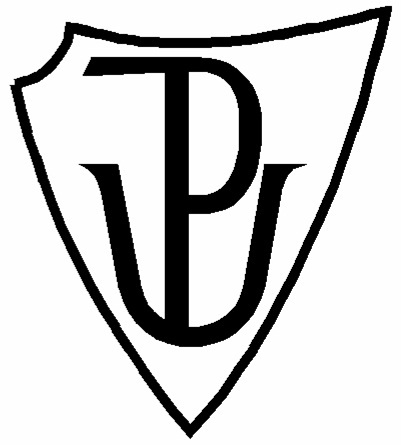 Seminární práceMetodická pomůckaNázev předmětu: KČJ/UDBQJméno vyučujícího: Mgr. Veronika KrejčíJméno studentky: Klára BalajkováObor: Učitelství pro 1. Stupeň ZŠRočník: 3.Datum: 25. 11. 2018Název činnostiKrabičky – Procvičování vyjmenovaných slovUčivo1. Vyjmenovaná slova (B, F, L, M, P, S, V, Z)2. Pravopis vyjmenovaných slov3. Pravopis s, z , vz, mě, mně, …4. Synonyma a antonymaRočníkUrčeno pro 3. až 5. ročník.Popis činnosti1. Seřazení vyjmenovaných slovŽáci obdrží do skupinek vždy všechna vyjmenovaná slova, které jsou předtištěna na kartičkách. Ve skupině mají za úkol co nejrychleji seřadit vyjmenovaná slova tak, jak jsou za sebou v řadě (po B – být, bydlit, obyvatel, byt, …; po L – slyšet, mlýn, blýskat se, polykat, …). Skupinka, která všechna slova správně seřadí – vyhrává. Pozn.: V kartičkách s vyjmenovanými slovy není doplněno y. 2. Doplňování i/í, y/ý vyjmenovaných slovVyjmenovaná slova z minulého úkolu se zamíchají s různými dalšími slovy a jsou rozdány po 5 kartičkách každému dítěti. Žáci si rozmyslí, jaké i/í, y/ý se píše ve slovech, která obdrželi a na základě toho vhodí slova do krabičky, která jsou nadepsaná i/í, y/ý.3. Pravopis s, z, vzPomůcku lze velmi rychle přetvořit na různá pravopisná doplňování, například: s/z/vz, mě/mně, zdvojené souhlásky, apod. Opět platí, že žáci si rozmyslí co se v daném slově píše a lísteček vloží do správné krabičky podle předepsaného vzoru s, z, vz.4. Synonyma a antonyma4. Synonyma a antonymaV hromadě kartiček na koberci jsou ukrytá synonyma a antonyma, děti najdou jednu dvojici antonym a jednu dvojici synonym, spojí je sponkou a vhodí do krabičky.Pozn.: Kontrola vždy probíhá u všech cvičení společně.Výroba krabičky - Krabička lze vyrobit z běžného tvrdého papíru – pouze do ní vytvoříme otvor pro vhazování kartiček. Lze použít i větší krabička od čaje, kterou polepíme barevným papírem na grafickou úpravu. 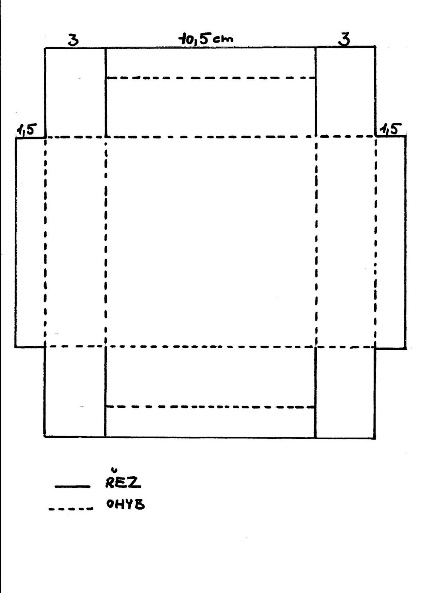 